АДМИНИСТРАЦИЯКРАСНОКАМСКОГО МУНИЦИПАЛЬНОГО РАЙОНАПЕРМСКОГО КРАЯПОСТАНОВЛЕНИЕ20.06.2014								                                     № 809                                                          .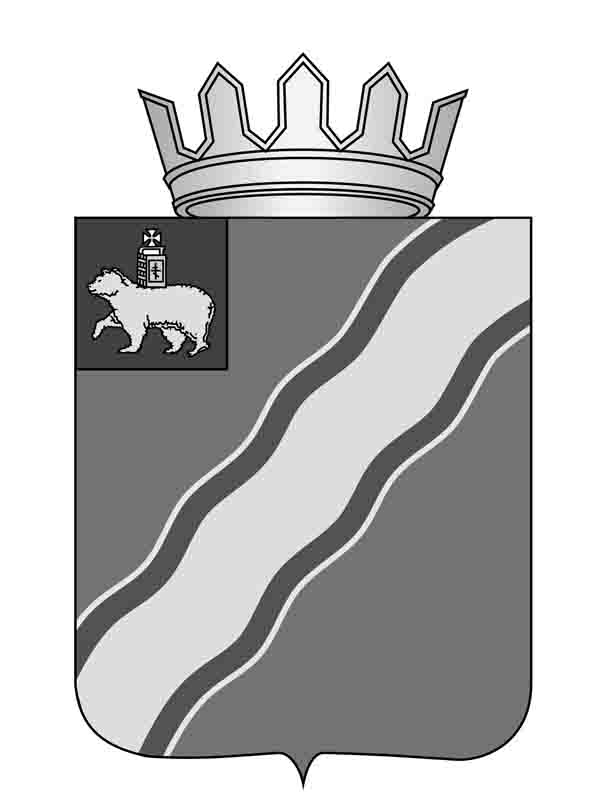 О внесении изменения в постановление главы Краснокамского муниципального района от 01.06.2010 № 131  «Об утверждении положений о структурных подразделениях администрации Краснокамского муниципального района»В соответствии  с распоряжениями администрации Краснокамского муниципального района от 22 июля 2011 г. № 583-р «О создании уполномоченного контролирующего органа в сфере размещения заказов», от 15 апреля  2014 г. № 100-р «О внедрении Стандарта деятельности органов местного самоуправления Краснокамского муниципального района по обеспечению благоприятного инвестиционного климата», постановлениями администрации Краснокамского муниципального района от 14 апреля 2014 г. № 530 «Об утверждении Порядка предоставления бюджетных инвестиций юридическим лицам, не являющимся государственными или муниципальными учреждениями и государственными или муниципальными унитарными предприятиями», от 11 ноября 2013 г. № 2025 «Об утверждении Порядка составления и утверждения отчета о результатах деятельности муниципальных учреждений и об использовании закрепленного за ними имущества администрации Краснокамского муниципального района», от 03 июня 2014 г. № 698 «Об Экономическом совете при главе Краснокамского муниципального района», статьями 8, 22 Устава Краснокамского муниципального района администрация Краснокамского муниципального района ПОСТАНОВЛЯЕТ: 1. Внести в постановление главы  Краснокамского  муниципального района от 01 июня . №131 «Об утверждении положений о структурных подразделениях администрации Краснокамского муниципального района» (в редакции от 31.03.2014 № 405), следующее изменение: приложение 1 «Положение об управлении экономического развития администрации Краснокамского муниципального района» изложить в редакции согласно приложению к настоящему постановлению. 2.  Контроль за исполнением постановления возложить на управляющего делами администрации Краснокамского муниципального района И.А.Шилоносову.Глава Краснокамскогомуниципального района -глава администрации Краснокамскогомуниципального района                                                              Ю.Ю.КрестьянниковЛарионова Е.А.4-49-30Приложение к постановлению администрации Краснокамского муниципального района от 20.06.2014 № 809П О Л О Ж Е Н И Еоб управлении экономического развития администрации Краснокамского муниципального района ОБЩИЕ ПОЛОЖЕНИЯ1.1. Управление экономического развития администрации Краснокамского муниципального района (далее - Управление) является отраслевым (функциональным) органом администрации Краснокамского муниципального района и не является юридическим лицом.1.2. В своей деятельности Управление руководствуется законами Российской Федерации, актами Президента и Правительства РФ, законами и другими нормативно-правовыми актами органов власти Пермского края, Уставом Краснокамского муниципального района, постановлениями и распоряжениями администрации Краснокамского муниципального района, а также настоящим Положением.1.3. Положение об Управлении утверждается постановлением администрации  Краснокамского муниципального района.1.4. По вопросам своей деятельности Управление подчиняется заместителю главы муниципального района, курирующему данное направление деятельности.1.5. Управление имеет круглую печать со своим полным наименованием, штампы, бланки. Специалисты имеют удостоверения установленного образца.ОСНОВНЫЕ ЗАДАЧИОсновными задачами Управления являются:2.1. выработка стратегических направлений и приоритетных задач социально-экономической и инвестиционной политики на территории Краснокамского муниципального района;2.2. осуществление мониторинга социально-экономического положения района, анализ и прогнозирование развития экономики и социальной сферы;2.3. координация работы по социальному партнерству в сфере трудовых отношений в Краснокамском муниципальном районе;2.4. регулирования цен (тарифов) на оказываемые услуги, выполняемые работы, по которым регулирование осуществляется органами местного самоуправления Краснокамского муниципального района;2.5. осуществление функции контрольного органа в сфере закупок для муниципальных нужд, нужд бюджетных учреждений Краснокамского муниципального района и поселений;2.6. иные задачи, возникающие из полномочий (в том числе переданных государственных полномочий), установленных в действующих нормативно-правовых актах.3. ФУНКЦИИ УПРАВЛЕНИЯФункции Управления определяются действующим законодательством, главой Краснокамского муниципального района – главой администрации Краснокамского муниципального района и настоящим Положением и осуществляются муниципальными служащими в соответствии с их должностными инструкциями.Управление осуществляет следующие функции:3.1. В области выработки стратегических направлений и приоритетных задач социально-экономической и инвестиционной политики на территории Краснокамского муниципального района:- обеспечение разработки стратегии и основных направлений социально-экономического развития района на долгосрочную и среднесрочную перспективы, мониторинг исполнения;- осуществление сбора и анализа информации по потребностям экономики муниципального района в инвестициях, формирование перечня приоритетных направлений привлечения инвестиций; формирование инвестиционного паспорта района;- осуществление мониторинга и контроля за реализацией утвержденных инвестиционных программ и проектов, подготовка информации и отчетов по результатам мониторинга реализации инвестиционных проектов и иных документов;- организации взаимодействия администрации муниципального района с научными, общественными, коммерческими организациями, органами исполнительной и законодательной власти, и иными структурами по вопросам сотрудничества в инвестиционной сфере;- оценка  бюджетной и социальной эффективности инвестиционных проектов  юридических лиц, не являющимся государственными или муниципальными учреждениями и государственными или муниципальными унитарными предприятиями при предоставлении им бюджетных инвестиций, на предмет соответствия приоритетам и целям развития Краснокамского муниципального района;- организационно-техническое обеспечение деятельности Экономического совета при главе Краснокамского муниципального района.3.2. В области осуществления мониторинга социально-экономического положения района, анализа и прогнозирования развития экономики и социальной сферы:- проведение мониторинга крупных и средних предприятий, организаций агропромышленного комплекса с целью выявления тенденций развития и определения приоритетов для разработки программ социально-экономического развития Краснокамского муниципального района;- организация работы по проведению комплексного анализа социально-экономического положения Краснокамского муниципального района, формированию информационно-аналитической базы данных об экономическом развитии Краснокамского муниципального района, формированию паспорта данных Краснокамского муниципального района;- организация, координация деятельности и составление комплексной программы социально-экономического развития муниципального района;- разработка краткосрочных и долгосрочных прогнозов комплексного социально-экономического развития муниципального района для формирования бюджета муниципального района;- осуществление взаимодействия с Правительством Пермского края в части обеспечения оперативной информацией органов государственной власти по социально-экономическому положению Краснокамского муниципального района, в том числе в целях реализации Указа Президента Российской Федерации от 28.04.2008 N 607 «Об оценке эффективности деятельности органов местного самоуправления городских округов и муниципальных районов», а также в рамках ежегодного конкурса муниципальных районов Пермского края по достижению наиболее результативных значений целевых показателей социально-экономического развития муниципальных районов Пермского края;- определение и разработка приоритетных направлений в развитии муниципального района, выработка предложений по их финансированию, подготовка предложений финансовым органам по планированию доходной и расходной части бюджета муниципального района;- осуществление взаимодействия с предприятиями и организациями различных форм собственности, ведомствами, органами государственной власти по вопросам, входящим в компетенцию Управления и вытекающим из реализации Федерального закона Российской Федерации от 06.10.2003 N 131-ФЗ «Об общих принципах организации местного самоуправления в Российской Федерации».3.3. В области координация работы по социальному партнерству в сфере трудовых отношений в Краснокамском муниципальном районе:- координация работы по разработке и реализации трехстороннего соглашения о взаимодействии в области социально-трудовых отношений,  регистрация подписанного соглашения в крае.- организационно-техническое обеспечение деятельности трехсторонней комиссии по регулированию социально-трудовых отношений в Краснокамском муниципальном районе.3.4. В области регулирования цен (тарифов) на оказываемые услуги, выполняемые работы, по которым регулирование осуществляется органами местного самоуправления Краснокамского муниципального района: - определение порядка регулирования цен (тарифов) на оказываемые услуги, выполняемые работы, по которым регулирование осуществляется органами местного самоуправления Краснокамского муниципального района в рамках собственных полномочий, либо в рамках полномочий по государственному регулированию цен (тарифов), переданных органам местного самоуправления Краснокамского муниципального района в установленном законом порядке, либо в рамках полномочий, переданных Краснокамскому муниципальному району поселениями, входящими в его состав:по регулированию тарифов на пассажирские перевозки;по регулированию цен и тарифов на товары и услуги, производимые и оказываемые муниципальными учреждениями района;- осуществление проверки расчетов тарифов на услуги по перевозке пассажиров транспортом общего пользования на районных и межмуниципальных маршрутах и их социально-экономическое обоснование;- осуществление анализа и проверки обоснованности представленных для согласования и утверждения материалов по проекту цен и тарифов для населения и иных потребителей;- осуществление подготовки и протоколирования заседаний комиссии по регулированию цен и тарифов на услуги, оказываемые населению Краснокамского муниципального района;- подготовка проектов муниципальных правовых актов администрации района и Земского собрания Краснокамского муниципального района по вопросам ценообразования, расчета и утверждения тарифов.3.5. В области осуществление функции контрольного органа при закупках для муниципальных нужд, нужд бюджетных учреждений Краснокамского муниципального района и поселений:- проведение плановых и внеплановых проверок деятельности в сфере размещения заказов на поставки товаров, выполнение работ, оказание услуг для нужд муниципальных заказчиков Краснокамского муниципального района включая поселения;- подготовка актов по результатам проведенных проверок и представление их  главе Краснокамского муниципального района, в прокуратуру г.Краснокамска, исполнительные органы государственной власти Пермского края;- осуществление методической помощи муниципальным заказчикам при закупке и размещении информации на официальном сайте;- согласование (отказ в согласовании) заказчикам при заключении контракта с единственным поставщиком по несостоявшимся способам осуществления закупок;- организация обучения специалистов в сфере закупок;- выдача муниципальным заказчикам, муниципальным бюджетным учреждениям, уполномоченному органу по размещению заказа, конкурсной, котировочной комиссии, специализированной организации, обязательных для исполнения предписаний об устранении нарушений прав и законных интересов участников размещения заказа, а также нарушений законодательства Российской Федерации и(или) иных нормативных правовых актов о размещении заказов на поставки товаров, выполнение работ, оказание услуг для нужд заказчиков; - организация работы по подготовке материалов для обращения в суд о признании размещения заказа недействительным;- предоставление в Правительство Пермского края отчетов о работе уполномоченного органа в сфере контроля за осуществлением закупок.3.6. Иные задачи, возникающие из полномочий (в том числе переданных государственных полномочий), установленных в действующих нормативно-правовых актах:- осуществление работы по вопросам оплаты труда в администрации Краснокамского муниципального района, отраслевых (функциональных) органах администрации района, являющихся юридическими лицами, централизованных бухгалтериях, руководителей и работников муниципальных предприятий, закрепленных за Управлением;- внесение предложений по вопросам совершенствования форм и систем оплаты труда работников в целях повышения эффективности управления муниципальной собственностью;- реализация мероприятий по организации на территории района общественных работ для граждан, испытывающих трудности в поиске работы;- определение сводной потребности в энергоресурсах по предприятиям и учреждениям, находящимся на бюджетном финансировании, для определения лимитов потребления и потребности в бюджетных средствах на их оплату;- проверка отчетов о результатах деятельности муниципальных бюджетных, автономных учреждений, в отношении которых администрация Краснокамского муниципального района осуществляет функции и полномочия учредителя, а также подведомственных казенных учреждений и об использовании закрепленного за ними муниципального имущества;- выполнение функций контрактного управляющего при закупках товаров, работ, услуг для нужд администрации Краснокамского муниципального района;- организация разработки сводного прогноза закупаемой продукции для муниципальных нужд, нужд бюджетных учреждений Краснокамского муниципального района и поселений;- осуществление методологической помощи органам местного самоуправления, включая поселения, по вопросам конкурсных и неконкурсных способов размещения муниципального заказа, составления отчетности, анализа размещения муниципального заказа;- представление справок гражданам о регистрации в качестве индивидуального предпринимателя (в 1992-2003 гг.);- ведение базы зарегистрированных трудовых договоров, заключенных индивидуальными предпринимателями - физическими лицами (в 2002-2006 годах), выдача по ним справок гражданам;- рассмотрение и представление на Земское собрание района расчетов для утверждения корректирующего коэффициента К2 для системы налогообложения в виде единого налога на вмененный доход;- подготовка проектов нормативно-правовых актов администрации района, Земского собрания Краснокамского муниципального района, иной информации по вопросам, отнесенным к компетенции Управления;- осуществление взаимодействия с предприятиями и организациями различных форм собственности, ведомствами, органами государственной власти по вопросам, входящим в компетенцию Управления и вытекающим из реализации Федерального закона Российской Федерации от 06.10.2003 г. № 131-ФЗ «Об общих принципах организации местного самоуправления в Российской Федерации».4. ПРАВА И ОБЯЗАННОСТИ УПРАВЛЕНИЯУправление имеет право:4.1. запрашивать в пределах своей компетенции и в установленном порядке от управлений, комитетов, отделов администрации района, городских и сельских поселений, организаций всех организационно-правовых форм собственности информацию и необходимые документы для выполнения функций, находящихся в компетенции Управления;4.2. разрабатывать проекты нормативных актов в рамках своей компетенции и вносить их в орган исполнительной власти муниципального района;4.3. требовать от отраслевых (функциональных) органов администрации района и администраций поселений, муниципальных предприятий и учреждений представления отчетов, материалов, информации, необходимых Управлению для осуществления его деятельности;4.4. взаимодействовать с общественными организациями, юридическими и физическими лицами по вопросам сферы деятельности Управления;4.5. проверять правильность составления калькуляций, расчетов, иной отчетной документации;4.6. осуществлять проверки по письмам, заявлениям и обращениям граждан по вопросам, отнесенным к компетенции Управления.Управление обязано:4.7. в установленные законом сроки рассматривать и готовить ответы на поступающие документы, обращения граждан;4.8. не разглашать государственную и служебную тайну;4.9. обеспечивать соблюдение положений Кодекса этики и служебного поведения муниципальных служащих Краснокамского муниципального района;4.10. уведомлять главу Краснокамского муниципального района – главу администрации Краснокамского муниципального района, органы прокуратуры или другие государственные органы обо всех случаях обращения к ним каких-либо лиц в целях склонения к совершению коррупционных правонарушений в соответствии со статьей 9 Федерального закона Российской Федерации от 25.12.2008 г. № 273-ФЗ «О противодействии коррупции»;4.11. осуществлять иные обязанности, предусмотренные законодательством.5. РУКОВОДСТВО УПРАВЛЕНИЕМ5.1. Управление возглавляет начальник Управления, который назначается и освобождается от занимаемой должности главой Краснокамского муниципального района - главой администрации Краснокамского муниципального района по представлению заместителя главы, курирующего данное направление.5.2. Должность начальника Управления в соответствии с Реестром должностей муниципальной службы Краснокамского муниципального района относится к группе главных должностей муниципальной службы.5.3. Начальник Управления в установленном порядке:- организует деятельность Управления и несет персональную ответственность за его работу;- разрабатывает и представляет на утверждение должностные инструкции сотрудников Управления;- представляет Управление у главы Краснокамского муниципального района - главы администрации Краснокамского муниципального района по вопросам, входящим в компетенцию Управления;- составляет план и отчет текущей работы Управления;- вносит предложения руководству об объявлении поощрений или дисциплинарных взысканий специалистам Управления;- контролирует соблюдение специалистами Управления трудовой дисциплины;- запрашивает у отраслевых (функциональных) органов администрации Краснокамского муниципального района необходимую информацию для осуществления функций, входящих в компетенцию Управления;- согласовывает документы в пределах своих полномочий;- имеет право повышать профессиональный уровень и квалификацию за счет средств местного бюджета;- способствует повышению квалификации и развитию сотрудников отдела.6. ОТВЕТСТВЕННОСТЬ6.1. Начальник Управления несет персональную ответственность в соответствии с действующим законодательством за неисполнение или ненадлежащее исполнение возложенных на Управление задач и функций, действия или бездействие, ведущие к нарушению прав и законных интересов граждан, за разглашение конфиденциальных сведений, ставших ему известными в связи с исполнением должностных обязанностей.6.2. Сотрудники Управления несут ответственность в соответствии с действующим законодательством о труде и муниципальной службе в пределах должностных обязанностей, в том числе за несоблюдение ограничений и запретов, связанных с прохождением муниципальной службы.6.3. Начальник и специалисты Управления несут ответственность в соответствии с Федеральным законом Российской Федерации № 273-ФЗ от 25.12.2008 г. «О противодействии коррупции» за неисполнение обязанности по уведомлению главы муниципального района, органов прокуратуры и других государственных органов обо всех случаях обращения к ним каких-либо лиц в целях склонения к совершению коррупционных правонарушений.6.4. Начальник и специалисты Управления несут ответственность за нарушение положений Кодекса этики и служебного поведения муниципальных служащих Краснокамского муниципального района.7. ВЗАИМООТНОШЕНИЯ И СВЯЗИУправление при осуществлении своей деятельности для реализации возложенных на него функций взаимодействует с федеральными органами исполнительной власти, исполнительными органами государственной власти Пермского края, органами местного самоуправления, должностными лицами и другими структурными подразделениями Краснокамского муниципального района, а также иными организациями и гражданами.8. ЛИКВИДАЦИЯ И РЕОРГАНИЗАЦИЯ УПРАВЛЕНИЯ8.1. Прекращение деятельности Управления происходит путем ликвидации и реорганизации.8.2. Решение о прекращении деятельности Управления принимает глава Краснокамского муниципального района - глава администрации Краснокамского муниципального района в порядке, предусмотренном действующим законодательством.